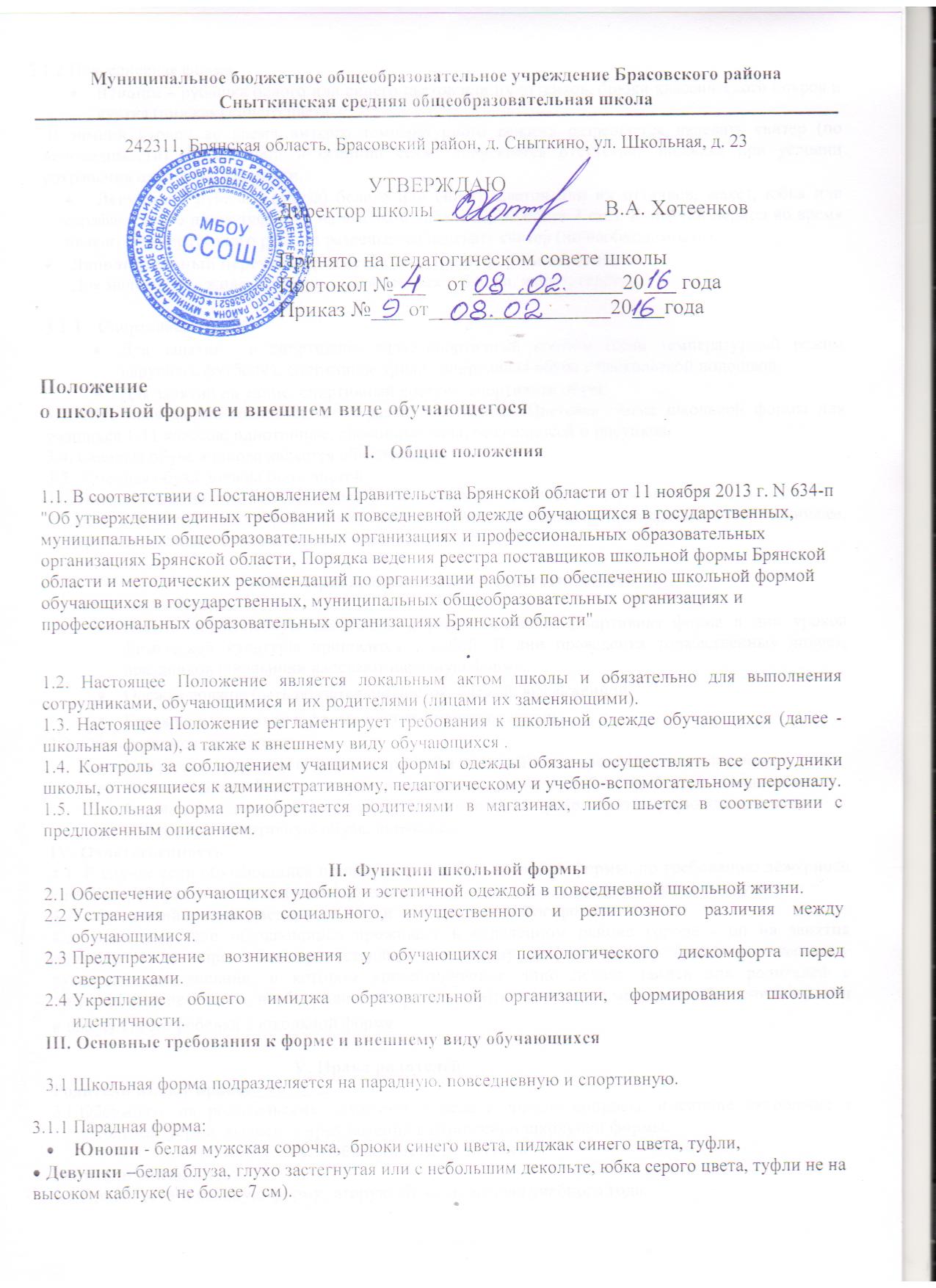 3.1.2.Повседневная форма:Юноши – рубашка белого или синего цветов или их оттенков, брюки классического покроя и куртка (пиджак) синего цвета. В зимний период во время низкого температурного режима разрешается надевать свитер (по необходимости). В весенний и осенний сезон допускается отсутствие пиджака при условии сохранения однотонной сорочки.Девушки - рубашка (блуза) белого или синего цветов или их оттенков, жакет, юбка или сарафан серого цвета туфли не на высоком каблуке. ( не более 7 см.). В зимний период во время низкого температурного режима разрешается надевать свитер (по необходимости). Дополнительный перечень предметов школьной формы включает:Для мальчиков – жилет, галстук.    Для девочек – брюки, жилет, галстук.3.1.3.	Спортивная форма. Для занятий  в спортивном зале: спортивный костюм (если температурный режим нарушен), футболка, спортивное трико,  спортивная обувь с нескользкой подошвой.Для занятий на улице: спортивный костюм, спортивная обувь.3.3. Школьная форма может быть из различных тканей. Цветовая гамма школьной формы для учащихся 1-11 классов: однотонные, спокойные тона, без надписей и рисунков.3.4. Сменная обувь в школе является обязательной.3.5.  Сменная обувь должна быть чистой.3.6. Внешний вид должен соответствовать общепринятым в обществе нормам.3.7.Педагогический состав работников школы должен показывать пример свои воспитанникам, выдерживать деловой стиль в своей повседневной одежде.III     Права, обязанности и ответственность3.1. Учащиеся обязаны:Носить повседневную школьную форму ежедневно. Спортивная форма в дни уроков физической культуры приносится с собой. В дни проведения торжественных линеек, праздников школьники надевают парадную форму.Одежда должна быть обязательно чистой, свежей, выглаженной. Бережно относиться к форме других учащихся школы.3.2. Обучающимся запрещено:Приходить на учебные занятия кроме физической культуры в спортивной форме. Носить майки, блузы с глубоким вырезом, джинсы, юбки на бедрах, мини-юбки (длина юбки должна быть не выше 5 см от колена), прозрачную и яркую одежду, кеды или другую спортивную обувь, шлепанцы.IV. Ответственность4.1. В случае если обучающийся пришел в школу без школьной формы, по требованию дежурного администратора (учителя, классного руководителя) он должен написать объяснительную. 4.2. Обучающийся может вернуться домой и надеть школьную форму. 4.3. В случае, если обучающийся проживает в отдаленном районе города - он на занятия допускается, но при этом предоставляет дежурному администратору (учителю, классному руководителю) дневник, в котором уполномоченное лицо делает запись для родителей с предупреждением о том, чтобы родители приняли соответствующие меры, т.е. обеспечили приход в школу своего ребенка в школьной форме.V. Права родителейРодители имеют право:Обсуждать на родительских комитетах класса и школы вопросы, имеющие отношение к школьной форме, выносить предложения в отношении школьной формы.   VI.   Обязанности родителейРодители обязаны:Приобрести школьную форму, вторую обувь до начала учебного года.Ежедневно контролировать внешний вид обучающегося перед выходом его в школу в соответствии с требованиями Положения.Следить за состоянием школьной  формы своего ребенка, т.е. своевременно ее стирать по мере загрязнения.6.4. Не допускать ситуаций, когда обучающийся в причину отсутствия формы объясняет тем, что она постирана и не высохла.6.5. Ежедневно проверять дневник ребенка в части письменного сообщения об отсутствии школьной формы  и принятии мер для обеспечения ребенка школьной формой.    VII.Обязанности классного руководителяКлассный руководитель обязан:Осуществлять ежедневный контроль на предмет ношения обучающимися своего класса школьной формы и второй обуви перед началом учебных занятий.Своевременно (в день наличия факта) ставить родителей в известность о факте отсутствия школьной формы у обучающегося, приглашать на Совет профилактики.Действовать в рамках своей компетенции на основании должностнойинструкции.      VIII.Ответственность классного руководителяЗа неисполнение или ненадлежащее исполнение должностных обязанностей несет ответственность, предусмотренную трудовым законодательством РФ, локальными актами образовательного учреждения.